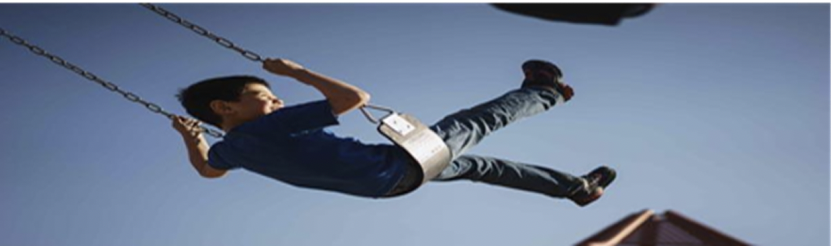 Resilience Leaders Agenda Friday, March 25, 2022 9am to 11:00am via ZoomWelcome and IntroductionsMeditation - Meg Long Update – 2nd Resilience Summit “Looking Adaptively to a Brighter Future” - KasandraNMCO Videos Discussion Budget ReportAdjourn   
Next Meeting.
Friday, April 29th 9am- 11am       Please log in to TEAMS to update
Join Zoom Meeting: https://us02web.zoom.us/j/88549897856?pwd=SVR1KzNXZlpSblBPWFdkazEwemdhdz09Meeting ID: 885 4989 7856Passcode: 541718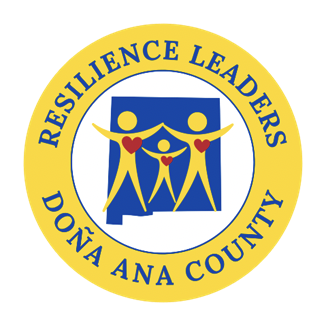 